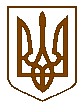 Баришівська  селищна  радаБаришівського  районуКиївської  областіВиконавчий комітетР І Ш Е Н Н Я      14.02.2020                                                                                                    № 33Про роботу Комісії з питань захисту прав дітей при виконавчому комітеті Баришівської селищної радиКеруючись Законом України «Про місцеве самоврядування в Україні, Постановою Кабінету Міністрів України від 24.09.2008 року №866 «Питання діяльності органів опіки та піклування, пов’язаної із захистом прав дитини» зі змінами, з метою сприяння забезпеченню реалізації прав дитини на життя, охорону здоров’я, освіту, соціальний захист, сімейне виховання та всебічний розвиток, організації діяльності Комісії з питань захисту прав дитини при виконавчому комітеті Баришівської селищної ради, заслухавши звіт  начальника служби у справах дітей та сім’ї виконавчого комітету Баришівської селищної ради М. В. Павленко, виконавчий комітет селищної радив и р і ш и в:Звіт начальника служби у справах дітей та сім’ї виконавчого комітету Баришівської селищної ради М. В.Павленко про роботу Комісії з питань захисту прав дітей при виконавчому комітеті Баришівської селищної ради взяти до відома (звіт додається).Комісії з питань захисту прав дитини при виконавчому комітеті Баришівської селищної ради продовжити розгляд питань щодо реалізації прав дітей на сімейне виховання, всебічний розвиток та соціальний захист.Службі у справах дітей та сім’ї апарату виконавчого комітету Баришівської селищної ради забезпечити діяльність та збереження матеріалів Комісії з питань захисту прав дитини.Контроль за виконанням даного рішення залишаю за собою.Селищний голова                                                           О.П. Вареніченко